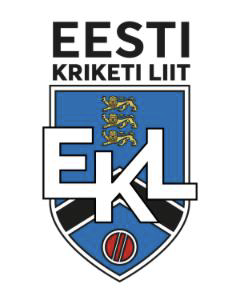 Eesti Kriketi Liit(the “Company”)MEETING OF THE BOARD OF THE COMPANYMeeting MinutesDate: 04.01.2024Time: Starting 19.00Location:  Harju Maakond, Tallinn, Põhja-Tallinna Linnaosa, Jahu tn 4, 10415 Attendees:Tim CrossZahaan KahnMart TammojaLiis BoltonTravis BeswickTerry O’ConnorDavid RobsonAgenda:Updates on the Board Meeting Schedule in 2024Quarterly Meetings: Scheduled for the first week of March, July, November, and December.Focus of Quarterly Meetings:Review of Budget: Current balances and financial status.Marketing: Strategies, updates, and plans for the rest of the year.Reports: Updates from the Development Officer and Operations Manager.Other Meetings:Goal: To ensure these meetings are efficient and concise.Pre-meeting Preparation: Agenda points are to be provided in advance.Time Management: Target to keep the meetings within a 1.5-hour timeframe.2. Next Annual General Meeting (AGM)Date and Time: March 28, 2024, at 20:00.3. Discussion: Roles of Operations Manager and Development OfficerExpectation from Terry O'Connor (Operations Manager):To provide an updated Job Description (JD) and Key Performance Indicators (KPIs) before the February 2024 meeting.Draft of Tasks:Managing day-to-day operations.Implementing board decisions.Budget planning and execution control.Communication with member clubs and organisations like ICC.Developing cooperation in cricket.Assisting member clubs with player recruitment and finding venues.Recruitment and registration assistance for new clubs.Preparing competition calendars.Organising national and international cricket competitions.Producing and distributing methodological and training materials.Expectations from David Robson (Development Officer):To review and provide an updated version of his JD/tasks for board discussion and approval before the February 2024 meeting.Draft of Tasks:Implementing board decisions on development-related tasks.Preparing and coordinating development plans.Organising training for umpires, scorers, and coaches.Cooperating with local governments and schools.Promoting cricket in collaboration with other sports clubs.Efficient use of volunteers in EKL development activities.Action Items:The next board meeting will focus on confirming main targets and goals for 2024, and finalising expectations, tasks, and KPIs for Terry O'Connor and David Robson.Next Meeting:Date: 1st FebruaryTime: 19.00Location: Zoom Call, ,Jahu tn 4Meeting Adjourned: 21.00